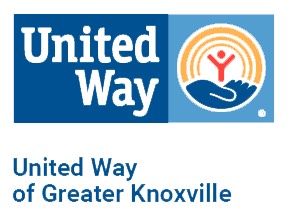 KNOX COUNTY COVID -19 RESPONSE FUND MINI GRANT APPLICATIONFunding Available for Phase 1: $50,000Please email applications to Leslie Dancu at DancuL@unitedwayknox.orgPhase 1Application Submission: March 24-March 29, 2020UWGK Committee Review Period:  March 31-April 5, 2020Award Notification and Funding Released: April 7-9, 2020Date:Agency:EIN:Program:CEO/Executive Director:Email Address:Phone Number:Mini Grant Request Amount:Please briefly describe the program and how the program addresses the needs of those who are impacted by COVID-19 (include the target population and the expected measurable impact):Please describe how a mini grant will allow you to expand services or address unmet needs:Please describe specifically how the funds will be used: